Drilldown Success Gaps & Action Plan (SGR & AP) Fidelity Feedback Guide (FFG)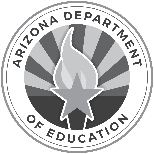 PEA:School Year: Specialist: Indicator Feedback is provided by answering Yes or No (Y/N) to each Indicator Group or activity strand. All Compliance (C) Indicators must be marked “Y” for activity completion. All other fields can be considered Technical Assistance (T/A) and may be used at the PEA Team’s discretion.Success Gaps Rubric	Data-Based	Cultural	Core Program	Interventions	Decision Making	Responsiveness	for Instruction	Assessment	and SupportNotes: 	Action PlanNotes:	Drilldown Activity Meets Compliance for Submission: Each Indicator either has documentation in the Evidence section or has a reference to any missing evidence in the Notes section of that Indicator.Each Indicator contains a Level of Implementation for the current submission period (C).While documenting one or more Actions, every field including one or more Action Steps contains a choice or description (C).The Rubric Indicator(s) targeted for Action Plan initiative(s) are among the lowest Levels of Implementation from the Rubric.Where Action Goals depend on Rubric Evidence, the elements from the Evidence appear as targeted within the Action Steps.